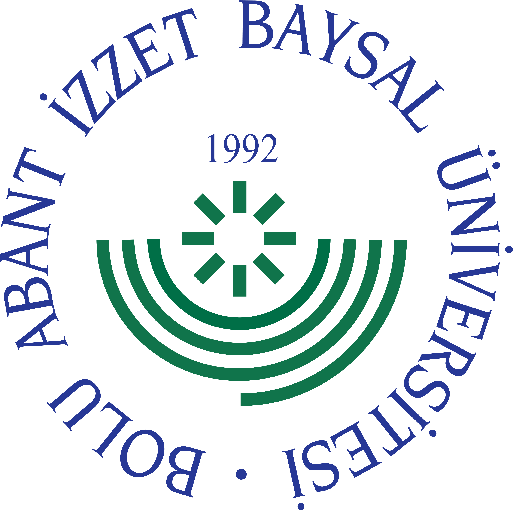 
     GÖREV YETKİ VE SORUMLULUK
FORMU     Bu formda açıklanan görev tanımını okudum. Görevimi burada belirtilen şekilde yerine getirmeyi kabul ediyorum.           ONAYLAYANDoküman NoGT - 136İlk Yayın TarihiBaskı NoRevizyon No/TarihBirimiÖğrenci İşleri Daire BaşkanıGörev UnvanıÖğrenci İşleri Şube MüdürüBağlı Olduğu YöneticiDaire BaşkanıYerine Vekalet Edecek KişiGörevlendirilen PersonelGörev, Yetki ve SorumluluklarMerkezi sistemle alınan öğrencilerin kayıtlarının yapılmasını sağlamak, Eğitim -öğretim ve öğrencilerle ilgili her türlü iş, işlem ve yazışmaların yapılmasını sağlamak, Eğitim -öğretim ve öğrenci işleri ile ilgili akademik birimlere bilgi akışını sağlamak, İstatistiki bilgilerin takibini, düzenlenmesini ve ilgili yerlere ulaştırılmasını sağlamak, Burslarla ilgili işlemlerin organizasyonu ve takibini sağlamak, Birim faaliyetlerinin ekonomik ve etkin bir şekilde yerine getirilmesi için Daire Başkanının görüş, öneri ve direktifleri doğrultusunda birimine tahsis edilen personel, yer, malzeme ve diğer kaynaklarla geleceğe yönelik olarak hedefler ve standartlar belirlemek, Yıllık çalışma programlarını ilgili birimlerle işbirliği yaparak hazırlamak, Astlarına belirlenen politika ve faaliyetleri anlatmak ve bu politika ve faaliyetlerin yerine getirilmesini sağlamak, Gerçekleştirme görevlisi olarak harcama talimatlarının bütçe, ilke ve esaslarına, kanun, tüzük ve yönetmelikler ile diğer mevzuata uygun olmasından, ödeneklerin etkili ve verimli kullanılmasından sorumludur, Görevi ile ilgili süreçleri Üniversitemiz Kalite Politikası ve Kalite Yönetim Sistemi çerçevesinde, kalite hedefleri ve prosedürlerine uygun olarak yürütmek, Bağlı bulunduğu yönetici veya üst yöneticilerin, görev alanı ile ilgili vereceği diğer işleri iş sağlığı ve güvenliği kurallarına uygun olarak yapmak, Öğrenci İşleri Şube Müdürü, yukarıda yazılı olan bütün bu görevleri kanunlara ve yönetmeliklere uygun olarak yerine getirirken Daire Başkanına karşı sorumludur.UnvanıTarihAdı SoyadıİmzaUnvanıTarihAdı Soyadıİmza